      General  Meeting Agenda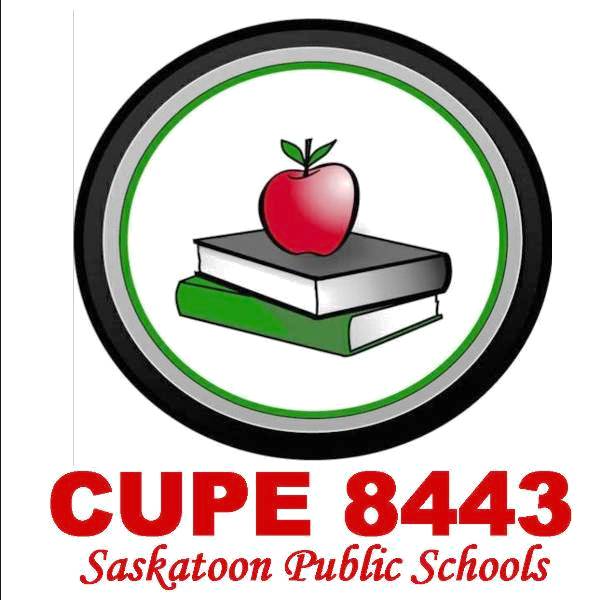        Date: September 12th 10am                   Location: Zoom Online Meeting       Sign InCall to order – Dene NicholsonWelcome to Treaty 6 Territory in the Homeland of the Metis NationCUPE National Rep – Will BauerAdoption of Agenda – Reading of the Equality Statement –(Clayton)New Members:Roll call of officers (Carole-Anne)Minutes of previous meeting – Date: June 3, 2020 (Carole-Anne)Matters arising out of minutes - 	   Secretary-Treasurer’s Report (Mark)     Correspondence – CUPE National- Education Sector Meetings October 22, 2020 online                President’s Report – Scott BarrettReports of committees – reports printed as submitted VP Chief Steward-(Donna)VP Communication – (Dene)Education Committee- (Chyanna)Labour Management-(Scott)Pension and Benefits- (Alex)Scholarship Committee (Michelle)Social Committee (Marcia)Bargaining/Negotiation- (Scott)CUPE National P-3 Committee-(Clayton)CUPE Sask. Environmental Committee- ScottCUPE Saskatchewan Indigenous Committee- (Chyanna) Other - Reports from Delegates and Educationals –       Unfinished BusinessBargaining CommitteeSPEL CommitteeBudget CommitteeNew BusinessLabour Management Meeting Dates and FormatEWSC Online Convention- MotionIncrease Microsoft 365- Motion360 Degree Camera MotionNational Sector Meetings- MotionTuition AssistanceQuestions and InformationGood of the Union – Wendy St. Germaine Adjournment Next General Meeting: Date:  Wednesday October 7, 2020  Location:  Zoom Online Meeting  Time: 7pm                                                                             